www.ramsmorabyalag.se Ramsmora Byalag Stavsnäs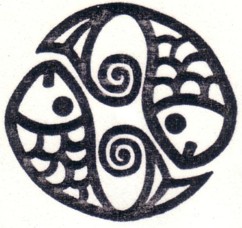 Protokoll fört vid ordinarie årsmöte i Bygdegården Stavsnäs lördagen den 23 april 2016.§ 1. Mötets öppnande Årsmötet öppnades av ordf Helena Koos.§ 2. Upprättande av röstlängd och granskning av fullmakterNärvarolista visade 43 röstberättigade fastigheter och 3 fullmakter. Motsvarande vid årsmötet 2015 var 31 resp 1. § 3. Val av ordförande och sekreterare för årsmötetValdes Helena Koos att leda årsmötesförhandlingarna och Leif Kroon att föra mötesprotokollet. Presenterade sig samtliga närvarande styrelsemedlemmar.§ 4. Val av två justeringspersoner, tillika rösträknareValdes Joakim Lilliesköld och Ove Fredriksson att fungera som rösträknare samt att justera mötesprotokollet, som inom  två veckor anslås på föreningstavlorna och läggs ut på hemsidan. Distribution senare i brevlådor genom resp lokalavdelnings försorg.§ 5. Fråga om kallelse till mötetBeslöt mötet att kallelse skett på behörigt sätt.§ 6. Godkännande av dagordningen och anmälan av övriga frågorFöreslagen dagordning godkändes. Övriga frågor som anmäldes varRapport Hamnkapten Kenneth Rising och ansvarig för hemsidan/Fiberfrågan Thomas Koos.§ 7. Fråga om uppläsning av protokoll från årsmötet 2015 Protokollet lades till handlingarna utan uppläsning.§ 8. Styrelsens verksamhetsberättelse Verksamhetsberättelsen för 2015 lades med godkännande till handlingarna. § 9. Bokslut för det gångna åretBokslutet i form av resultat- och balansräkning föredrogs och kommenterades av Monica Lindén och lades med godkännande till handlingarna. 
§ 10. Revisorernas berättelseFöredrogs revisorernas berättelse av Anita Bergman och lades med godkännande till handlingarna.§ 11. Fråga om ansvarsfrihet för styrelsenMötet beslöt fastställa resultat- och balansräkningen samt beviljades styrelsen ansvarsfrihet för det gångna verksamhetsåret.§ 12. Anmälan av utsedda styrelseledamöter och suppleanter för de anslutna tomtägarföreningarnaFärjeberget – Thomas Koos, Martin KornfeldHovnoret – Mats Berg, Leif KroonRobo – Joakim Lilliesköld, Mikael von EulerSöderskogen – Monica Lindén, Ove Fredriksson, Peter Eriksson§13. Förslag till budget och avgifter för 2016Presenterades styrelsens förslag för 2016 som innebär en underfinansiering med 125 tkr. Bakgrunden är bl.a. en reduktion av kostnaden för bryggor, stark ökning av kostnader för vägar, mindre ökning av skogskostnader och arvoden, övriga relativt oförändrade. Diskuterades behovet av ekonomisk beredskap för katastrofsituationer, dvs oförutsedda stora kostnader för bryggor och vägar, något som erfarenheten visat kan inträffa. Föreslogs av styrelsen att beredskapen – ”kudden” – i form av kassabehållning över tiden bör uppgå till 1.5 ggr årsintäkten, dvs i nuläget ca 460 tkr. Årsmötet beslöt att godkänna detta synsätt och tillämpning samt budget och avgifter för 2016. §14. Inkomna motioner Punkten frångicks då inga motioner förelåg.§15. Val av ordförandeHelena Koos, Färjeberget, valdes redan 2015 till ordförande i byalaget på två år. Kvarstår alltså till 2017.§16. Val av revisorer och revisorssuppleantOmvaldes Anita Bergman och Lena Krohn som revisorer med Aime Koolmeister som revisorssupppleant. §17. Övriga frågor. Hamnkapten Kenneth Rising rapporterade om projektet att förstärka brygga 4. Det handlar om nya fundament, ny överbyggnad och flyttning av bojar. Klart till 1 maj. Fråga om försäkring för innehavare av bryggplats utreds. Brygga 1 behöver repareras. Fråga om gästplatser diskuterades och finns på några av bryggorna. Inga övergivna båtar får ligga på stranden och ska vara bortforslade till hösten.Hemsidan. Thomas Koos, ansvarig för hemsidan, rapporterade. Medlemmar välkomna att logga in på hemsidan www.ramsmorabyalag.se. Lösenord kan fås via ordföranden i lokalföreningen. Betonades att innehållet baseras på samverkan mellan byalaget och lokalföreningarna.Fiberfrågan. Thomas Koos rapporterade om Telias erbjudande som togs upp vid årsmötet 2015. Resultatet av förfrågan avbröts i förtid pga ”svagt intresse”. Ny aktör kanske ser det på annat sätt.Önskemål om övergångsställen från G/C-vägen över väg 222. Finns idag bara på ett ställe. Trafikverket ointresserat att ordna övergångsställe/gångpassage på fler ställen.§ 18. Årsmötets avslutandeAvslutades årsmötet av Helena Koos med ett tack till alla för visat intresse och speciellt tack till Kenneth Rising för arrangerad förnämlig förtäring med anledningen av byalagets 50-årsjubileum.  Vid protokollet:	Vidimeras:Leif KroonLeif Kroon		Helena Koos Justeras:	Joakim Lilliesköld	Ove Fredriksson	Joakim Lilliesköld	Ove Fredriksson